もんだいシート　　　　　　　　　年　　　組　名前（３・４・５・６年生）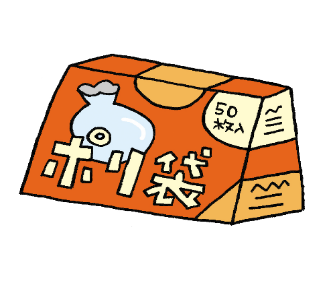 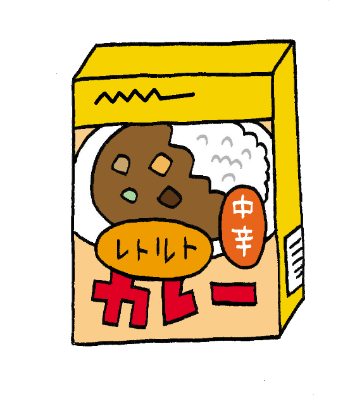 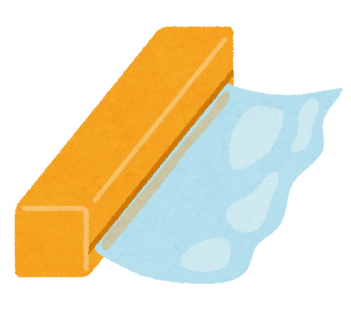 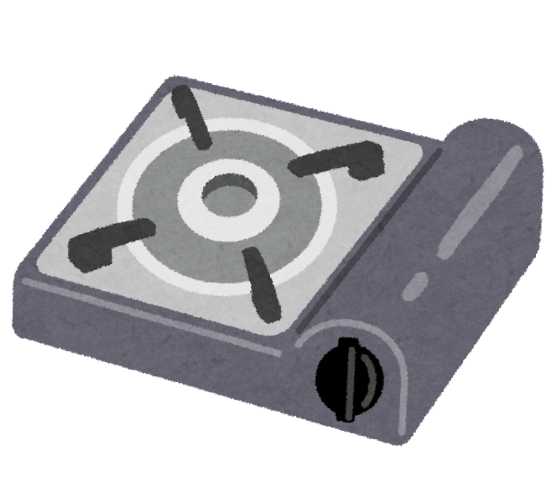 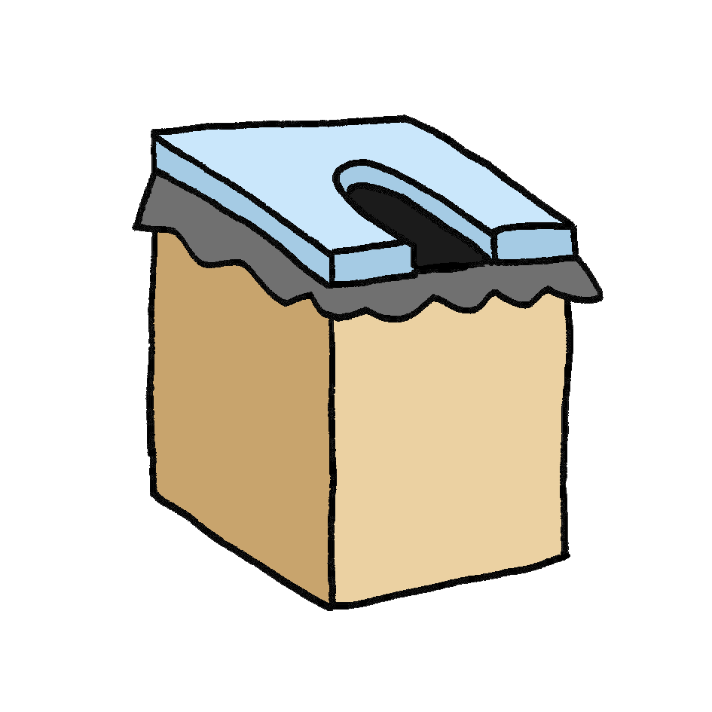 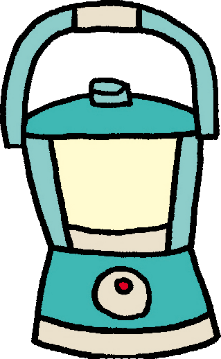 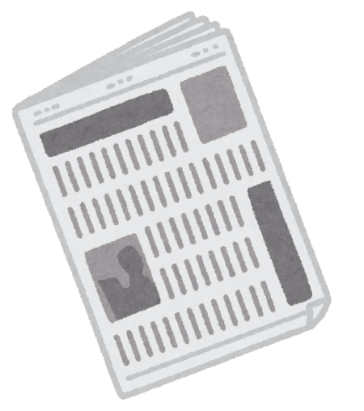 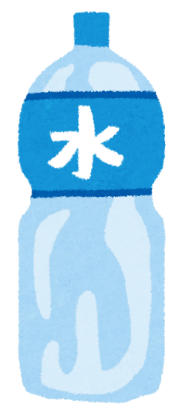 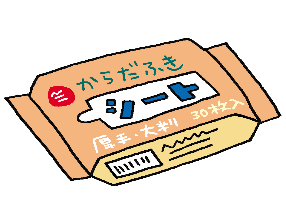 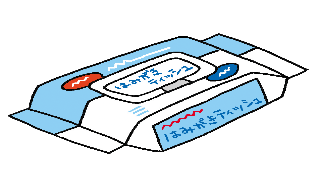 もんだいシート　　　　　　　　　ねん　　　くみ　　なまえ（１・２ねんせい）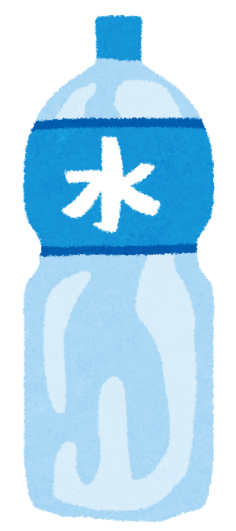 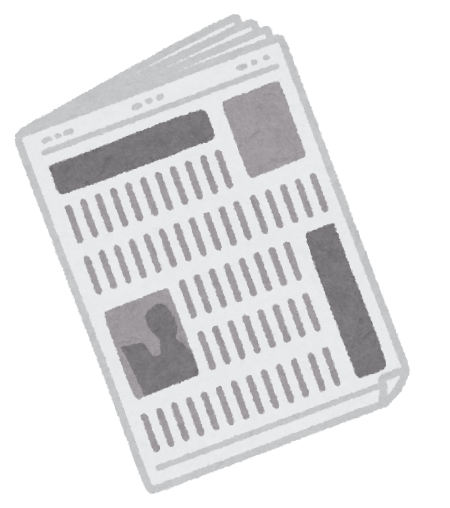 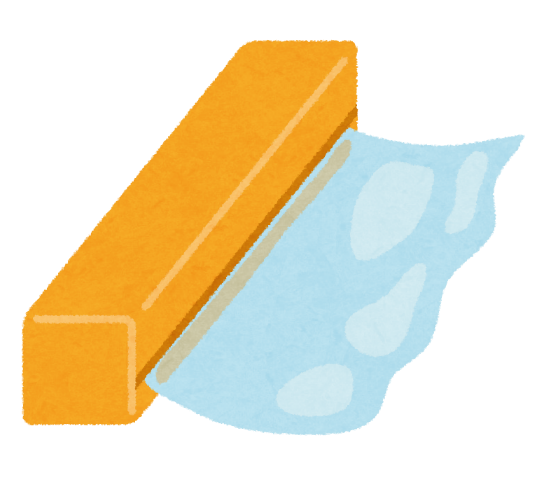 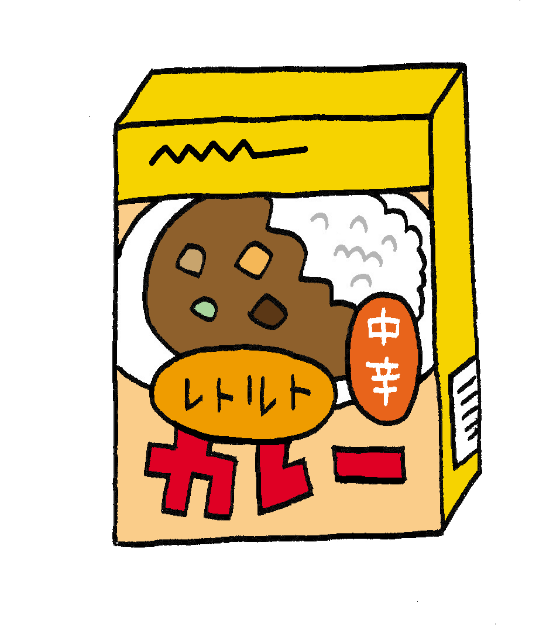 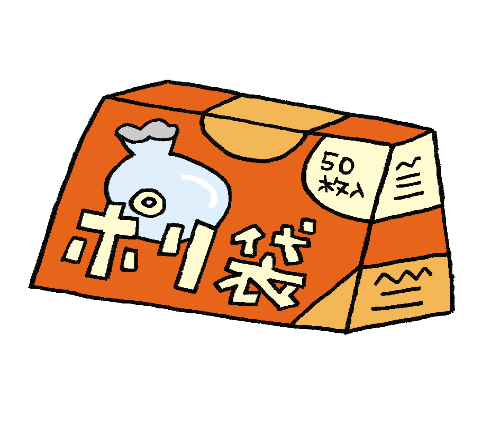 